Изх. № 17208/20.11.2017 г.                                 ДО                                                                          „СКАЙДРИМС” ЕООД                                                                           гр. Благоевград,                                                                           ул. „Ал. Стамболийски“ № 77                                                                            ЕИК 204640583                                                                           тел. 0899153636                                                                          ДО                                                                          „БЕЙКЪРИ 09” ЕООД                                                                          гр. Благоевград,                                                                          ул. „Марица“ № 29, вх. А, ет.7, ап.19                                                                          ЕИК 200895024                                                                          тел. 0897963388                                                                          ДО                                                                            ЕТ „АЙВЕРСЪН -3-ОГНЯН      МАНОЛЕВ“                                                                           гр. Благоевград,                                                                           ул. „Майор Стефан Иванов“ № 29“                                                                            ЕИК:101662399ПОКАНАза участие в процедура на договаряне без предварително обявление за възлагане на обществена поръчка с предмет: „Oблужване на социална кухня към Министерство на отбраната в гр. Благоевград“.УВАЖАЕМИ ДАМИ И ГОСПОДА,На основание чл. 79, ал. 1, т. 1 от Закона за обществените поръчки (ЗОП), Изпълнителна агенция „Военни клубове и военно-почивно дело”, Ви отправя настоящата покана за участие в процедура на договаряне без предварително обявление за възлагане на обществена поръчка,	ПРИ СЛЕДНИТЕ УСЛОВИЯ:І. Предмет на поръчката: „Обслужване на социална кухня към Министерство на отбраната в гр. Благоевград“.		ІІ. Условия за изпълнение на поръчката:1. Срок за изпълнение на поръчката: 24 (двадесет и четири) месеца, считано от датата на влизане в сила на договора.Забележка: Договорът влиза в сила от датата на регистриране на договора в деловодната система на възложителя.2. Място за изпълнение на поръчката: град Благоевград, в помещение на изпълнителя.	    3. Прогнозна стойност на обществената поръчка: Общата прогнозна стойност на обществената поръчка е до 58 732,00 лв. (петдесет и осем хиляди седемстотин тридесет и два) лева без ДДС, съответно до 70 478,40 (седемдесет хиляди четиристотин седемдесет и осем и 0,40)  лв. с ДДС.	Посочената прогнозна стойност е изчислена на база 40 броя хранещи се лица. 	Единичната цена на един обяд за едно лице е до 2,92 лв. без ДДС.	По случай национални и големи християнски празници, в срока на договора е предвидено организирането на 10 броя празнични обяда - по 5 в рамките на една календарна година. Празничните обяди се предоставят вместо стандартният обяд, в последния работен ден предхождащ празника. 	Единичната цена на един празничен обяд за едно лице е до 3,75 лв. без ДДС.	Участници, които са предложили цени, по-високи от посочените по-горе, се отстраняват от участие в процедурата.	Цените, предложени от участника включват всички разходи за изпълнение на поръчката.4. Начин на плащане: плащането се извършва по банков път, в български лева, в срок до 30 (тридесет) дни от представяне на фактура – оригинал и протокол за извършена услуга, подписан от представители на Изпълнителя и Възложителя.		ІІІ. Техническа спецификация:1. Обща информацияСоциалните кухни към Министерството на отбраната имат за цел създаването на по-добри условия на живот, съответстващи на потребностите на пенсионираните военнослужещи от Министерството на отбраната, структурите на пряко подчинение на министъра на отбраната и Българската армия, ветерани, военноинвалиди и военнопострадали, които са в затруднено материално положение или влошено здравословно състояние, като осигуряват безплатен обяд през работната седмица на тези категории лица.Храненето е ключов фактор, формиращ здравословния начин на живот. Пълноценното, разнообразно и балансирано хранене определят възможността на организма за поддържане на неговите функции, качеството на живот и превенция на заболяванията. При възрастните хора, храненето освен като органична потребност се явява и като съществен и значим социален фактор, осигуряващ възможност за активни и пълноценни социални контакти.2. ПредметПредмет на настоящата техническа спецификация е обслужване на социалната кухня към Министерство на отбраната в гр. Благоевград, при условията на действащите нормативни актове за тази дейност, регламентирани в Наредба № Н-10/18.03.2011 г. и Правилата за организиране и функциониране на социалните кухни към МО.3. Обслужване на социалната кухня:Приготвяне и предоставяне на обяд, всеки работен ден от седмицата, включващ:- супа, основно ястие, хляб и десерт;	- порциите да бъдат съобразени с  нормата за прием на хранене, които да бъдат със следните грамажи: супа – 300 мл., основно ястие – 300-420 гр. според вида на ястието, десерт и хляб – 100 гр.;- обядът да бъде приготвен с хранителни продукти на изпълнителя;- предлаганата храна да отговаря на първо качество по БДС и да бъде със срок на годност, достатъчен за периода на консумацията й;- предоставянето на приготвения обяд за правоимащите лица, да се извършва всеки работен ден през седмицата в часовете между 11.30  и  12.30 часа, по списъци, предоставени от ръководствата на военно-патриотичните съюзи;- приготвената и доставена храна да отговаря на потребностите на хранещите се лица от разнообразна и питателна храна;- приготвената и доставена храна да е топла и съпроводена с документ за качество и годност;- обслужването на хранещите се лица да се извършва в обстановка и по начин, подходящ за предоставяне на услугата;- осигуряване за сметка на изпълнителя на обслужващ персонал, топла витрина за сервиране и/или термофорни съдове, посуда, прибори за хранене;- в социалната кухня се осигуряват 5 (пет) броя празнични обеди за календарна година по повод чествания на национални и големи християнски празници /3-ти март; Великден; 6-ти май; 6-ти и 22-ри септември; Коледа и Нова година/, като допълнително се осигурят храни и/или напитки според спецификата на празника /ако има такава/ и съобразно заложените допълнителни средства за тази цел, например: безалкохолна напитка, козунак, боядисани яйца, пуешко месо, агнешко месо, меса на скара, питка с късмети, баница и др. 4. Изисквания за изпълнение на услугата:При изпълнение на услугата, изпълнителят следва:- да спазва изискванията на Закона за храните и Наредба № 1 от 26.01.2016 г. за хигиената на храните, да притежава разработена система с инструкции, основани на принципите на НАССР системата за обекта, в който се приготвя храната и са част от пакета хигиенни мерки, които трябва да осигурят безопасността на храните;- да притежава регистрация, издадена от специализирани контролни органи, да отговаря на ветеринарно-санитарни норми, хигиенни и други изисквания, според действащото законодателство в Р. България;- да приготвя храната по рецептурник, който е одобрен от БАБХ;- да спазва изискването на чл. 44, т. 1, буква „а“ във връзка с чл. 9, т. 1, буква „в“ от Регламент (ЕС) № 1169/2011 г. на Европейския парламент и на Съвета от 25.10.2011 г.;- да доставя и сервира храната в съдове, съобразени с изискванията на БАБХ;- да предоставя здравословна и разнообразна храна, която е приготвена с качествени продукти с доказан произход и отговаряща на нормативните изисквания за качество и за безопасност при употреба от крайни  потребители;- да осигури подходящо помещение с добра локация, което да е достъпно за потребителите, предвид тяхната напреднала възраст, затруднена двигателна способност, влошено общо здравословно състояние. Помещението трябва да отговаря и на необходимите санитарни и хигиенни изисквания и на чл. 28, ал. 2, т. 2 от Наредба № Н-10/18.03.2011 г. за организацията и дейността на военните клубове и представителните обекти на Министерството на отбраната, в което да се обслужват хранещите се лица в социалните кухни; -  при възникване на форсмажорни обстоятелства, изпълнителят  временно осигурява обяда алтернативно под формата на:пакети със суха храна с доказан произход и срок на годност; в опаковки за еднократна употреба;разнос по домовете /домашен патронаж/ при отчетена ниска посещаемост на мястото /под 25 % т.е. под 10 ползватели/, определено за социалната кухня. - да разполага минимум с 1 (едно) собствено/наето транспортно средство. В случай, че храненето се осъществява в обекта, в който се приготвя храната, изискването за наличие на транспортно средство отпада;- при траспортирането на храните да спазват изискванията на приложение II, глава ІV на Регламент (ЕО) № 852/2004 на Европейския парламент и на Съвета от 29 април 2004 г. относно хигиената на храните (ОВ L 139, 30.04.2004 г.).- да съхранява и транспортира хранителните продукти в съответствие с нормативно установените изисквания и нормите, издадени от специализираните контролни държавни органи.5. Други условия:Изпълнителят следва да изготвя ежеседмично за утвърждаване меню, което да се отнася за следващата седмица, както и да изпълнява точно и добросъвестно поетите отговорности и задължения.	6. Брой хранещи се лица: Социална кухня в град  Благоевград - до 40 човека.В. Критерий за възлагане. Обществената поръчка ще се възложи въз основа на икономически най-изгодната оферта. Икономически най-изгодната оферта ще се определя въз основа на критерия „най-ниска цена” - ЦЕНА на 1 (един) човек - за 1 обяд. IV. ИЗИСКВАНИЯ КЪМ УЧАСТНИЦИТЕ В ПРОЦЕДУРАТАУсловия за участие:1. Изисквания за годност за упражняване на професионална дейност:1.1. Участниците следва да разполагат с регистриран обект/помещение за производство на храни, съгласно чл. 12 от Закона за храните, издадено от Българска Агенция за безопасност на храните /БАБХ/, РЗИ и/или РВМС и/или други действащи еквивалентни разрешителни.2. Изисквания за икономическо и финансово състояние:Участниците следва да са реализирали минимален „конкретен“ оборот в сферата, попадаща в обхвата на поръчката, изчислен на база годишните обороти през последните три приключили финансови години в зависимост от датата, на която участникът е създаден или е започнал дейността си, както следва: 117 464,00 (сто и седемнадесет хиляди четиристотин шестдесет и четири) лв. без ДДС.3. Изисквания за технически и професионални способности:3.1. Участниците следва да са изпълнили дейности с предмет и обем, идентични или сходни с тези на поръчката, през последните 3 (три) години (считано от датата на подаване на офертата).Минимално изискване:Участниците следва да са изпълнили дейности с предмет и обем, както следва: минимум 10 000 брой обяда/вечери (един обяд/вечеря включва минимум приготвяне и доставяне на ястия за едно лице).Забележка: Дейности идентични или сходни с предмета на поръчката са приготвяне и доставяне на готова топла храна за ежедневно хранене (обяд или вечеря).3.2. Участниците следва да разполагат с минимум 1 (едно) транспортно средство, което да отговаря на санитарно-хигиенните изисквания. В случай, че храненето се осъществява в обекта, в който се приготвя храната, изискването за наличие на транспортно средство отпада.4. Възложителят отстранява от участие в обществената поръчка участник, когато:	4.1. е осъден с влязла в сила присъда, освен ако е реабилитиран, за престъпление по чл. 108а, чл. 159а - 159г, чл. 172, чл. 192а, чл. 194-217, чл. 219 - 252, чл. 253 - 260, чл. 301 - 307, чл. 321, 321а и чл. 352 - 353е от Наказателния кодекс;4.2. е осъден с влязла в сила присъда, освен ако е реабилитиран, за престъпление, аналогично на тези по т. 2.1, в друга държава членка или трета страна;4.3. има задължения за данъци и задължителни осигурителни вноски по смисъла на чл. 162, ал. 2, т. 1 от Данъчно-осигурителния процесуален кодекс и лихвите по тях, към държавата или към общината по седалището на възложителя и на участника (освен ако размерът на неплатените дължими данъци или социални осигуровки е не повече от 1 на сто от сумата на годишния общ оборот за последната приключена финансова година или се налага да се защитят особено важни държавни или обществени интереси), или аналогични задължения, установени с акт на компетентен орган, съгласно законодателството на държавата, в която участникът е установен, освен ако е допуснато разсрочване, отсрочване или обезпечение на задълженията или задължението е по акт, който не е влязъл в сила;4.4.е налице неравнопоставеност в случаите по чл. 44, ал. 5 от ЗОП;4.5.е установено, че:а)	е представил документ с невярно съдържание, свързан с удостоверяване липсата на основания за отстраняване или изпълнението на критериите за подбор;б)	не е предоставил изискваща се информация, свързана с удостоверяване липсата на основания за отстраняване или изпълнението на критериите за подбор;4.6. е установено с влязло в сила наказателно постановление или съдебно решение, че при изпълнение на договор за обществена поръчка е нарушил чл. 118, чл. 128, чл. 245 и чл. 301 - 305 от Кодекса на труда или аналогични задължения, установени с акт на компетентен орган, съгласно законодателството на държавата, в която участникът е установен;4.7. е налице конфликт на интереси, който не може да бъде отстранен.4.8. е обявен в несъстоятелност или е в производство по несъстоятелност, или е в процедура по ликвидация, или е сключил извънсъдебно споразумение с кредиторите си по смисъла на чл. 740 от Търговския закон, или е преустановил дейността си, а в случай че участникът е чуждестранно лице - се намира в подобно положение, произтичащо от сходна процедура, съгласно законодателството на държавата, в която е установен.4.9. е свързано лице по смисъла на § 2, т. 45 от ДР на ЗОП с друг участник в обществената поръчка.4.10 след изтичане на срока по §14 от ПЗ на ЗИФОДРЮПДРКТЛТДС не е привел дейността си в съответствие с изискванията на този закон. 5. Когато участникът е юридическо лице изискванията по т. 4.1, т. 4.2 и т. 4.7 се прилагат за лицата, посочени в чл. 40 от ППЗОП.	6 Когато участник в процедурата е обединение от физически и/или юридически лица, същият се отстранява от участие, когато някое от основанията за отстраняване е налице за член на обединението.	7. Участник в процедурата, за когото са налице основания за отстраняване, има право да представи доказателства, че е предприел мерки, които гарантират неговата надеждност, съгласно чл. 56, ал. 1 от ЗОП, а именно:че е погасил задълженията си по т. 4.3, включително начислените лихви и/или глоби или че те са разсрочени, отсрочени или обезпечени;че е платил или е в процес на изплащане на дължимо обезщетение за всички вреди, настъпили в резултат от извършеното от него престъпление или нарушение;че е изяснил изчерпателно фактите и обстоятелствата, като активно е съдействал на компетентните органи, и е изпълнил конкретни предписания, технически, организационни и кадрови мерки, чрез които да се предотвратят нови престъпления или нарушения.Основанията за отстраняване се прилагат до изтичане на сроковете посочени в чл. 57, ал. 3 от ЗОП.8. Когато при изпълнение на поръчката участникът ще ползва подизпълнители или капацитета на трети лица за тях не трябва да са налице основанията за отстраняване от процедурата по т. 4.	9. Лице, което участва в обединение или е дало съгласие да бъде подизпълнител на друг участник, не може да подава самостоятелна оферта.	10. В процедура за възлагане на обществена поръчка едно физическо или юридическо лице може да участва само в едно обединение.10.1. Участниците в обединението от физически и/или юридически лица следва да определят партньор, който да представлява обединението пред възложителя за настоящата обществена поръчка.10.2. При изпълнението на обществената поръчка участниците в обединението отговарят солидарно.          11. Клон на чуждестранно лице може да е самостоятелен участник в обществената поръчка ако може самостоятелно да подава оферти и да сключва договори съобразно законодателството на държавата, в която е установен.	V. Информация относно личното състояние и критериите за подбор. Доказателства 1. Единен европейски документ за обществени поръчки (ЕЕДОП)Участникът декларира липсата на основанията за отстраняване, посочени в т. 4.1 до т.4.10 вкл. и съответствието с поставените в раздел IV, т. 1, т.2 и т.3 критерий за подбор, чрез представяне на попълнен и подписан Единен европейски документ за обществени поръчки (ЕЕДОП) (Приложение № 1 към настоящата покана). Същият е достъпен в електронен вариант на профила на купувача на адрес: http://www.militaryclubs.bg/node/23.При промяна в декларираните данни, по отношение липсата на основанията за отстраняване, посочени в т. 4.1 до т. 4.10 вкл., участниците са длъжни да уведомят писмено Възложителя в тридневен срок от настъпването на промяната.Единният европейски документ за обществени поръчки съдържа следните части:Част I. Информация за процедурата за възлагане на общественатапоръчка и за възлагащия орган или за възложителяЧаст II. Информация за икономическияоператор Част III. Основания за изключване Част IV. Критерии за подборЧаст V. Намаляване на броя на квалифицираните кандидати Част VI. Заключителни положения Отделните части на ЕЕДОП се попълват от участника в обществената поръчка при спазване на следните указания:а)	в ЕЕДОП се предоставя информацията, изисквана от възложителя, и се посочват данни относно публичните регистри, в които се съдържат декларираните обстоятелства, или компетентните органи, които съгласно законодателството на държавата, в която участникът е установен, са длъжни да предоставят информация.	б) участник (икономически оператор), който участва самостоятелно в обществената поръчка и не използва капацитета на трети лица и подизпълнители за да изпълни критериите за подбор, попълва и представя един ЕЕДОП.в)	участник (икономически оператор), който участва самостоятелно, но ще ползва капацитета на едно или повече трети лица по отношение на критериите, свързани с икономическото и финансовото състояние, техническите способности и професионалната компетентност, представя попълнен отделен ЕЕДОП за всяко едно от третите лица. Третите лица трябва да отговарят на съответните критерии за подбор, за доказването на които участникът се позовава на техния капацитет и за тях не следва да са налице основанията за отстраняване от процедурата.		г) участник (икономически оператор), който участва самостоятелно, но ще ползва един или повече подизпълнители, представя попълнен отделен ЕЕДОП за всеки един от подизпълнителите. Подизпълнителите трябва да отговарят на съответните критерии за подбор съобразно вида и дела от поръчката, който ще изпълняват, и за тях не следва да са налице основания за отстраняване от процедурата.		д) когато в обществената поръчка участва обединение от физически и/или юридически лица, ЕЕДОП се представя за всяко едно от лицата, участващи в обединението.		е) когато изискванията по т. 4.1, т. 4.2 и т.4.7 от раздел IV на настоящата покана се отнасят за повече от едно лице, всички лица подписват един и същ ЕЕДОП. В случай на различие в декларираните обстоятелства, свързани с личното състояние или при необходимост от защита на личните данни, информацията по т. 4.1, т.4.2 и т. 4.7 от раздел II.А се попълва в отделен ЕЕДОП за всяко или за някое от тези лица. В този случай част IV от ЕЕДОП „Критерии за подбор” се попълва само в ЕЕДОП, подписан от лице, което може самостоятелно да представлява участника (икономическия оператор).		ж) когато за участник в обществената поръчка (икономически оператор) е налице някое от основанията за отстраняване, посочени в т. 4.1 до т. 4.8 вкл. от раздел IV на настоящата документация и преди подаване на офертата той е предприел мерки за доказване на надеждност съгласно чл. 56 ЗОП, тези мерки се описват в ЕЕДОП. Те се доказват като към ЕЕДОП се прилагат: документ за извършено плащане или споразумение, или друг документ, от който да е видно, че задълженията са обезпечени или че страните са договорили тяхното отсрочване или разсрочване, заедно с погасителен план и/или с посочени дати за окончателно изплащане на дължимите задължения или е в процес на изплащане на дължимо обезщетение и документ от съответния компетентен орган за потвърждение на описаните обстоятелства (вж. чл. 45, ал. 2 ППЗОП).		з) липсата на основанията за отстраняване по т. 4.9 и т. 4.10 от раздел IV се отразява в част III.Г от ЕЕДОП.2. ДоказателстваПреди сключването на договор за обществена поръчка, възложителят изисква от участника, определен за изпълнител, да предостави актуални документи, удостоверяващи липсата на основанията за отстраняване от процедурата, както и съответствието с поставените критерии за подбор. Документите се представят и за подизпълнителите и третите лица, ако има такива.а)	Когато участникът е обединение, което не е юридическо лице същият представя копие на документ, от който е видно правното основание за създаване на обединението, партньорът, който представлява обединението за целите на настоящата обществена поръчка, правата и задълженията на участниците в обединението, разпределението на отговорността между тях и дейностите, които ще изпълнява всеки член на обединението.б)	Възложителят може да изисква от участниците по всяко време да представят всички или част от документите, чрез които се доказва информацията, посочена в ЕЕДОП, когато това е необходимо за законосъобразното провеждане на процедурата.Документите, чрез които се доказва липсата на основания за отстраняване, са:- свидетелство за съдимост;- удостоверение от органите по приходите и удостоверение от общината по седалището на Възложителя и на участника;- удостоверение от органите на Изпълнителната агенция „Главна инспекция по труда“;- удостоверение, издадено от Агенцията по вписванията; Документите, чрез които  се  доказва  изпълнението  на  поставения критерий за подбор са както следва:- заверено копие на удостоверение за регистрация на обект/помещение за производство на храни, с който разполага участника, съгласно чл. 12 от Закона за храните, издадено от Българска Агенция за безопасност на храните /БАБХ/, РЗИ и/или РВМС и/или други действащи еквивалентни разрешителни или се посочва обществено достъпен, безплатен за Възложителя регистър, в който да се проверят заявените данни;- Годишните финансови отчети или техни съставни части, когато публикуването им се изисква (баланс и отчет за приходите и разходите) и справка за общия оборот или се посочва обществено достъпен, безплатен за Възложителя регистър, в който да се проверят заявените данни.- списък на услугите, които са идентични или сходни с предмета на обществената поръчка, с посочване на стойностите, датите и получателите, заедно с доказателство за извършената услуга. - декларация за техническото оборудване, което ще бъде използвано за изпълнение на поръчката (ако е приложимо).в) При поискване от страна на възложителя участниците са длъжни да представят необходимата информация относно правно организационната форма, под която осъществяват дейността си, както и списък на всички задължени лица по смисъла на чл. 54, ал. 2 и чл. 55, ал. 3 ЗОП, независимо от наименованието на органите, в които участват, или длъжностите, които заемат.VІ. Гаранция за изпълнение на договора1. Гаранцията за обезпечаване изпълнението на договора е в размер 2 % от стойността на същия без ДДС. Определеният изпълнител сам избира формата на гаранцията за изпълнение - парична сума, банкова гаранция или застраховка, обезпечаваща изпълнението чрез покритие на отговорността на изпълнителя.1.1. В случай, че е парична сума, гаранцията се внася в сметка на ИА “Военни клубове и военно-почивно дело” в “УниКредит Булбанк” АД, BIC: UNCRBGSF, IBAN: BG 91 UNCR 700033 22 849153. Възложителят задържа гаранцията при условията на проекта на договор (Приложение № 4 към документацията).1.2.	Банковата гаранция за изпълнение се издава в полза на Възложителя и е неотменяема, безусловна и изискуема при първо поискване, в което възложителят заяви, че изпълнителят не е изпълнил задълженията си и/или ги е изпълнил неточно. Банковата гаранция е със срок на валидност равен на срока на договора (24 месеца), удължен с един месец. Текстът й задължително се съгласува с Възложителя. Възложителят упражнява правата си по гаранцията при условията на проекта за договор (Приложение № 4 към документацията).1.3.	Застраховката, която обезпечава изпълнението, чрез покритие на отговорността на изпълнителя, е със срок на валидност до изтичане срока на договора, удължен с един месец. Възложителят следва да бъде посочен като трето ползващо се лице по тази застраховка. Застраховката следва да покрива отговорността на изпълнителя и не може да бъде използвана за обезпечение на отговорността на изпълнителя по друг договор. Текстът на застраховката се съгласува с Възложителя. Възложителят упражнява правата си по застраховката при условията на проекта на договор (Приложение № 4 към документацията).Документът за гаранцията за изпълнение се представя от определения изпълнител при сключване на договора.1.4. Възложителят освобождава гаранцията при условията, посочени в проекта на договор (вж. Приложение № 4 към документацията), без да дължи лихви за периода, през който същата е престояла при него.VII. Език на документите, необходими за участие в процедурата	Офертата и всички документи, подготвени от участниците в настоящата процедура и цялата кореспонденция между тях и Възложителя, следва да бъдат на български език.Документи, чийто оригинал е на чужд език, се представят и в точен превод на български език, за верността на който отговаря участникът.VIII.	Съдържание на заявленията за участие и офертитеВсеки участник може да представи само една оферта за участие в настоящата процедура.При изготвяне на офертата участникът следва да се придържа точно към обявените от Възложителя условия.Офертата се изготвя само в един вариант, съобразно изискванията на Възложителя. Не се допуска предлагане на алтернативни решения (повече от един вариант) по отношение на срокове, цени или други елементи от офертата.Офертата задължително следва да включва пълния обем на поръчкатаОфертата съдържа:1. Техническо предложение:Участниците представят:1.1. попълнено, подписано и подпечатано Приложение № 2, в което изчерпателно посочват конкретните предложения за изпълнение на поръчката съобразно изискванията на Възложителя, поставени в раздел ІII и задължително съдържа:1.2. Срок за изпълнение на обществената поръчка съобразно изискванията на Възложителя, поставени в раздел ІI, т. 1 от настоящата покана.1.3. Местоизпълнение на обществената поръчка съобразно изискванията на Възложителя, поставени в раздел ІI, т. 2 от настоящата покана.1.4. Декларация за срока на валидност на офертата. Срокът на валидност на офертата включва времето, през което участниците са обвързани с условията на представените от тях оферти. Този срок е еднакъв за всички участници. Офертите на участниците в процедурата трябва да бъдат със срок на валидност 120 (сто и двадесет) дни, считано от крайния срок за получаването им.1.5. Декларация за съгласие с клаузите на приложения към настоящата покана проект на договор.1.6. Заверено копие на разработена система с инструкции, основани на принципите на добрите хигиенни практики за производство и търговия с храни, система за анализ на опасностите и критични контролни точки (НАССР) или процедури в съответствие с нейните принципи за обекта, в който се приготвя храната и те са част от пакета хигиенни мерки, които трябва да осигурят безопасността на храните, разработена технологична документация за групите храни, които ще се произвеждат в обекта.      Участниците могат да получат необходимата информация за задълженията, свързани с данъци и осигуровки, опазване на околната среда, закрила на заетостта и условията на труд, които са в сила в Република България и относими към предмета на поръчката, както следва:Относно задълженията, свързани с данъци и осигуровки: Национална агенция по приходите: Информационен телефон на НАП - 0700 18 700; интернет адрес: www.nap.bgОтносно задълженията, свързани с опазване на околната среда: Министерство на околната среда и водите: 1000, София, ул. "Уйлям Гладстон" № 67, Телефон: 02/ 940 6000, интернет адрес:  http://www3 .moew.government.bg/Относно задълженията, свързани със закрила на заетостта и условията на труд: Министерство на труда и социалната политика, 1051, София, ул. Триадица № 2, Телефон: 02/ 8119 443; 0800 88 001, интернет адрес: http://www.mlsp.government.bg, Изпълнителна агенция „Главна инспекция по труда": 1000, София, бул. „Дондуков"  № 3, телефон: 02/ 8101 759; 0700 17 670; e-mail: secr-idirector@gli.government.bg.1.7. Документ за упълномощаване, когато лицето, което подава офертата не е законният представител на участника (в случаите, в които е приложимо).2. Ценово предложениеУчастниците представят:2.1. Попълнено, подписано и подпечатано Приложение № 3 “Ценово предложение“.3.	Опис на представените документи.Завлението за участие включва:4.	Единен европейски документ за обществени поръчки (ЕЕДОП)Попълненият и подписан ЕЕДОП за участника, а когато е приложимо - за всеки един от участниците в обединението, за всеки подизпълнител и за всяко трето лице, чиито ресурси ще бъдат ангажирани при изпълнението на поръчката (вкл. и доказателствата по чл. 45, ал. 2 от ППЗОП) е (са) задължителен(и) елемент(и) от съдържанието на офертата и е (са) нейна неразделна част.5.	Копие на документ, от който е видно правното основание за създаване на обединението, партньорът, който представлява обединението за целите на настоящата обществена поръчка, правата и задълженията на участниците в обединението, разпределението на отговорността между тях и дейностите, които ще изпълнява всеки член на обединението (в случаите, в които е приложимо).IХ. Оформяне и подготвяне на заявленията за участие и офертите.При изготвяне на офертата участникът следва да се придържа точно към обявените от възложителя условия.Офертата е със съдържание съгласно чл. 39, ал. 3 от Правилника за прилагане на Закона за обществените поръчки. Тя задължително следва да се съобрази с условията, поставени в настоящата покана и да съдържа документите, информацията и елементите, посочени в раздел VIII. “Съдържание на заявленията за  участие и офертите”.1.	Предложенията и декларациите по т. 1.1 до т. 1.5 от раздел VIII на поканата се правят в техническо предложение по образец (Приложение № 2 към поканата). Документът по т. 1.6. от раздел VIII на поканата се прилага към техническото предложение (Приложение № 2). Документът по т. 1.7 от раздел VIII на поканата (в случаите, в които е приложимо) се прилага към техническото предложение (Приложение № 2).В техническото предложение участниците посочват адреса на помещението в което ще се извършва храненето и описват как същото отговаря на изискванията на възложителя, посочени в техническата спецификация.Техническото предложение се изготвя и подписва в един оригинален екземпляр.2.	Предложенията по т. 2 от раздел VIII на поканта се правят по образец - „Ценово предложение“ - Приложение № 3.Ценовото предложение с всички ценови параметри се изготвя и подписва в един оригинален екземпляр.Указанията за попълване на образеца на техническо предложение важат и при попълване и на този образец.Попълненият образец се поставя в отделен запечатан непрозрачен плик с надпис “Предлагани ценови параметри”. Към образеца се прилагат и всички други документи, съдържащи информация за ценовите параметри или начина на формирането им, съгласно изискванията на възложителя. Ценовото предложение е неразделна част от офертата за участие в настоящата процедура.3.	Към офертата се представя попълнен и подписан от участника ЕЕДОП, а когато е приложимо - за всеки един от участниците в обединението, за всеки подизпълнител и за всяко трето лице, чиито ресурси ще бъдат ангажирани при изпълнението на поръчката, вкл. доказателствата по чл. 45, ал. 2 от ППЗОП (в случаите, в които е приложимо).4.	Към офертата се представя копие на документ, от който е видно правното основание за създаване на обединението, партньорът, който представлява обединението за целите на настоящата обществена поръчка, правата и задълженията на участниците в обединението, разпределението на отговорността между тях и дейностите, които ще изпълнява всеки член на обединението (в случаите в които е приложимо).5.	Към офертата се представя и опис на представените документи.Всички документи в офертата за участие в процедурата (с изключение на изрично посочените в ЗОП и ППЗОП), изготвени от участника, следва да носят подписа на лицето (лицата), което (които) го представлява(т) съгласно последните промени в обстоятелствата, подлежащи на вписване в Търговския (или в друг еквивалентен) регистър или друг акт.Посочените по-горе документи по т. 1, т. 3, т. 4 (в случаите, в които е приложимо) и т. 5, заедно с отделно запечатания непрозрачен плик „Предлагани ценови параметри”  по т. 2, се поставят в непрозрачна опаковка, която се запечатва и надписва по следния начин:гр. София, бул. „Цар Освободител“ № 7, ИА „Военни клубове и военно-почивно дело“, „Център за административно обслужване“, за процедура на договаряне без предварително обявление с предмет: Обслужване на социална кухня към Министерство на отбраната в гр. Благоевград“.Върху опаковката участникът поставя и надпис, съдържащ: наименованието на участника, включително участниците в обединението, когато е приложимо, точен адрес за кореспонденция, телефон и по възможност факс и електронен адрес.	Х. Оценяване и класиране на офертите.Икономически най-изгодната оферта ще се определи въз основа на критерия “най-ниска цена”.ХI. Срок на валидност на офертата: Срокът на валидност на офертите е не по-малко от 120 (сто и двадесет) календарни дни, считано от крайния срок за получаване на офертите. ХII. Сключване на договорДоговорът за обществената поръчка се сключва с участника, определен за изпълнител в резултат на проведената процедура при изпълнени изисквания по чл. 112, ал. 1 ЗОПДоговор не се сключва в случаите по чл. 112, ал. 2 ЗОП.За неуредените от настоящата документация въпроси се прилагат разпоредбите на Закона за обществените поръчки и Правилника за прилагане на Закона за обществените поръчки.ХІII. Място и срок за получаване на офертата: Оферта се подава на адрес: гр. София, Централен военен клуб, бул. “Цар Освободител” № 7, в срок до 13:00 часа на 06 декември  2017 година.ХIV. Провеждане на преговорите: Преговорите ще се проведат в сградата на ИА „Военни клубове и военно-почивно дело”, бул. “Цар Освободител” № 7 в 14:00 часа на 06 декември 2017 година.            Преговорите ще се проведат между назначена от Възложителя комисия и представляващия участника. Направените предложения и постигнатите договорености с участника се отразяват в протокол, който се подписва от членовете на комисията и от участника.       	Комисията може да проведе договарянето и с изрично упълномощен представител на участника, като в този случай същият следва да представи на комисията пълномощно, което съдържа всички данни на лицето (упълномощен и упълномощител), както и изрично изявление, че упълномощеното лице има право да представлява участника в процедурата и да подпише протокола.        ИЗПЪЛНИТЕЛЕН ДИРЕКТОР НА            ИЗПЪЛНИТЕЛНА АГЕНЦИЯ                                     „ВОЕННИ КЛУБОВЕ И                                       ВОЕННО-ПОЧИВНО ДЕЛО”:     				                                                                                              /п/                                                                   ВАЛЕРИ СТОЯНОВ 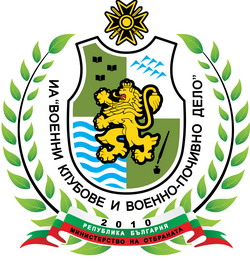 МИНИСТЕРСТВО НА ОТБРАНАТАИЗПЪЛНИТЕЛНА АГЕНЦИЯ„ВОЕННИ КЛУБОВЕ И ВОЕННО-ПОЧИВНО ДЕЛО”1000, гр.София, бул. “Цар Освободител” № 7тел./факс 02 953 33 74